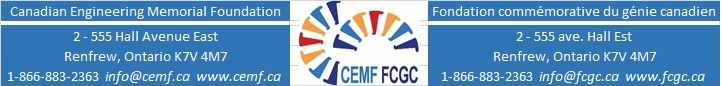 Applicant Information on Community, Extracurricular and Sports Activities
(Examples indicated in red – use a second page if needed)
Name: 							Email: University:						Program: 											October 2021YearCommunity ActivityTimingAward/Recognition2018Community theatre groupTwo plays.  Practice two nights/ weekRegionalExtracurricular, including sports2017Soccer – High SchoolWeekly practice and games during school yearMade Team CaptainOther